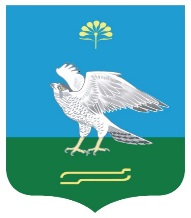 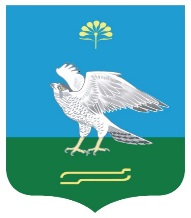                                                                        № 29                                                              Об отмене постановления Администрации сельского поселения Зильдяровский сельсовет муниципального района Миякинский район Республики Башкортостан от 12 декабря 2016г. № 58 «Об утверждении Административного регламента предоставления муниципальной услуги «Принятие на учет граждан в качестве нуждающихся в жилых помещениях Администрацией сельского поселения Зильдяровский сельсовет»» с учетом изменений внесенных постановлением Администрации сельского поселения Зильдяровский сельсовет от 02 августа 2019 года № 43         На основании экспертного заключения Государственного комитета Республики Башкортостан по делам юстиции от 24 марта 2023 г. НГР RU 03005505201600018, в связи с несоответствием постановления федеральному законодательству Администрация сельского поселения Зильдяровский сельсовет муниципального района Миякинский район Республики Башкортостан     ПОСТАНОВЛЯЕТ:        1.Отменить постановление Администрации сельского поселения Зильдяровский сельсовет муниципального района Миякинский район Республики Башкортостан от 12 декабря 2016г. № 58 «Об утверждении Административного регламента предоставления муниципальной услуги «Принятие на учет граждан в качестве нуждающихся в жилых помещениях Администрацией сельского поселения Зильдяровский сельсовет»» с учетом изменений внесенных постановлением Администрации сельского поселения Зильдяровский сельсовет от 02 августа 2019 года № 43.        2.Обнародовать настоящее постановление на информационном стенде в здании администрации сельского поселения Зильдяровский сельсовет муниципального района Миякинский район Республики Башкортостан и на официальном сайте в сети «Интернет». 3.Контроль за исполнением настоящего постановления оставляю за собой.       4.Настоящее Постановление вступает в силу со дня его подписания.Глава  сельского поселения                                        З.З.Идрисов